ГОРОДСКОЙ СОВЕТ ДЕПУТАТОВМУНИЦИПАЛЬНОГО ОБРАЗОВАНИЯ «ГОРОДСКОЙ ОКРУГ ГОРОД СУНЖА»«14» июня 2023 г.									        № 51/3-2РЕШЕНИЕО проекте решения Городского совета депутатов «О внесении изменений в Устав муниципального образования «Городской округ город Сунжа» Республики ИнгушетияВ соответствии с Федеральным законом от 6 октября 2003 г. № 131-ФЗ «Об общих принципах организации местного самоуправления в Российской Федерации», статьей 47 Устава муниципального образования «Городской округ город Сунжа» Республики Ингушетия Городской совет депутатов решил:Утвердить прилагаемый проект решения Городского совета депутатов «О внесении изменений в Устав муниципального образования «Городской округ город Сунжа» Республики Ингушетия» (далее – проект решения).Настоящее решение опубликовать (обнародовать) вместе с проектом решения.Утвержденрешением Городского совета депутатовмуниципального образования «Городской округ город Сунжа»от «14» июня 2023 г. № 51/3-2ПроектГОРОДСКОЙ СОВЕТ ДЕПУТАТОВ МУНИЦИПАЛЬНОГО ОБРАЗОВАНИЯ «ГОРОДСКОЙ ОКРУГ ГОРОД СУНЖА»РЕШЕНИЕВ соответствии с Федеральным законом от 14 марта 2022 г. № 60-ФЗ «О внесении изменений в отдельные законодательные акты Российской Федерации», Федеральным законом от 6 октября 2003 г. № 131-ФЗ «Об общих принципах организации местного самоуправления в Российской Федерации», и Уставом муниципального образования «Городской округ город Сунжа» Республики Ингушетия Городской совет депутатов решил:Внести в Устав муниципального образования «Городской округ город Сунжа» Республики Ингушетия, принятый решением Городского совета депутатов от 23 июня 2017 г. № 5/1-1, зарегистрированного в Управлении Министерства юстиции Российской Федерации по Республике Ингушетия 28 августа 2017 г. за № RU 063050002017001 следующие изменения:а) в абзаце первом части 5 статьи 16 слова «избирательной комиссии» заменить словами «территориальной избирательной комиссией»;б) в части 2 статьи 17 слова «избирательной комиссией» заменить словами «территориальной избирательной комиссией»;в) в части 7 статьи 18 слова «избирательная комиссия» заменить словами «территориальная избирательная комиссия»;г) в части 2 статьи 45 слова «аппарате избирательной комиссии городского округа Сунжа» исключить; д) статью 44 признать утратившим силу.Направить настоящее решение для государственной регистрации в Управление Министерства юстиции Российской Федерации по Республике Ингушетия.После государственной регистрации опубликовать (обнародовать) настоящее решение в установленном порядке. Настоящее решение вступает в силу со дня его официального опубликования (обнародования) после государственной регистрации.РеспубликаИнгушетия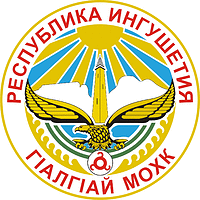 ГIалгIайМохкПредседатель Городского совета депутатовИ. М. Оздоев Председатель Городского совета депутатовИ. М. Оздоев Главагорода СунжаА. А. Умаров